H L Á Š E N Í   M Í S T N Í H O   R O Z H L A S U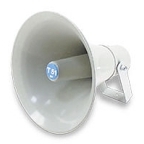 STŘEDA – 3. 7. 2019Milí spoluobčané.Přejeme vám příjemné odpoledne.Poslechněte si naše hlášení.Odprodej vyřazeného školního nábytku typu „UNIVERZÁL“ – různé skříně, skříňky a policové systémy probíhá od dnešního dne 3. července ve sběrném dvoře v běžné provozní době. Cena za kus vyřazeného nábytku je 50,- Kč.Upozornění: MUDr. Peter Keller čerpá ještě celý tento týden dovolenou. Zastupuje ho MUDr. Kafka ve Velké Bystřici. Dovolená v zubní ordinaci v Přáslavicích: MUDr. Petr Vymlátil bude čerpat dovolenou od 8. do 10. července 2019. Další podrobnosti najdete na letáku ve vývěsce.Plánovaný svoz bioodpadu klasicky proběhne v pátek 5. července i když je svátek.Sběrný dvůr bude v sobotu ve státní svátek 6. července UZAVŘEN.Obecní knihovna bude UZAVŘENA v týdnu od 8. do 12. července.Po provedené rekonstrukci je opět pro veřejnost a děti OTEVŘENÁ ZAHRADA V MC MOTÝLEK č.p. 142.Upozornění pro strávníky ŠJ: od pondělí 29. července do pátku 30. srpna se ve školní jídelně NEVAŘÍ.NABÍDKA POPELNIC: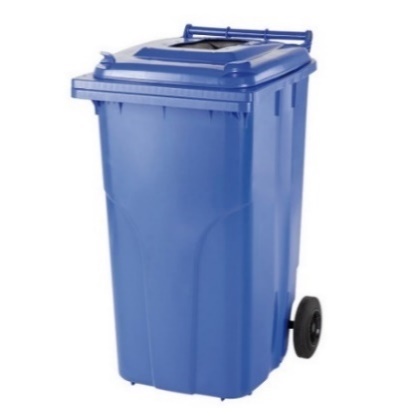 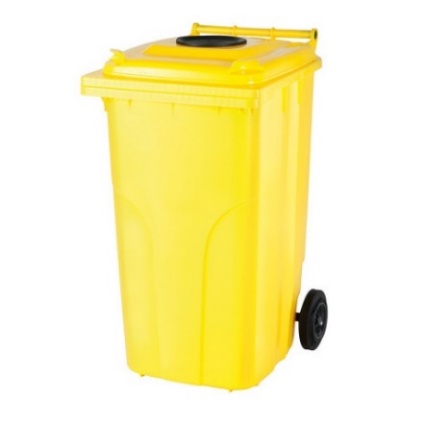 Pokud máte zájem o popelnici na plast a papír (může být i jednotlivě) o objemu 120 l za cenu: 100,- Kč/kus, zastavte se na obecním úřadě v Přáslavicích s občanským průkazem k zaplacení a sepsání smlouvy.Následně si popelnici vyzvednete ve sběrném dvoře.